UJI KOMPETENSI KEAHLIANTAHUN PELAJARAN 2023/2024LEMBAR PENILAIAN UJIAN PRAKTIK KEJURUANSatuan Pendidikan			:	Sekolah Menengah KejuruanKompetensi /Konsentrasi Keahlian	:	Rekayasa Perangkat Lunak Kode					:	KM3063Alokasi Waktu			:	24 JamBentuk Soal				:	Penugasan IndividuJudul Tugas				:	Aplikasi Perpustakaan Digital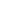 Nama Peserta	:____________________________		Kriteria penentuan kesimpulan akhir dan nilai konversi:Keterangan :Capaian kompetensi peserta uji dituliskan dalam bentuk Kesimpulan capaian kompetensi peserta uji, dihasilkan dalam bentuk pernyataan* (pilih salah satu).Jika peserta uji direkomendasikan belum kompeten, maka peserta uji diberi kesempatan untuk mengulangCatatan diberikan sebagai keterangan tambahan yang diperlukan untuk memperkuat kesimpulanCatatan positif diberikan kepada peserta uji yang mampu menunjukkan inovasi, efisiensi kerja, dan pemecahan masalah secara kreatifCatatan negatif diberikan kepada peserta uji yang mengulangi proses atau elemen kompetensi lainnya yang bertentangan dengan kriteria elemen kompetensi…………, ………………. 2024Penilai 1/ Penilai 2 *)......................................NoELEMEN KOMPETENSICapaian Capaian CatatanNoELEMEN KOMPETENSIKompetenBelum KompetenCatatan12345IKriteria Elemen Kompetensi Utama1Berpartisipasi dalam diskusi kelompok untuk mencapai hasil-hasil kerja yang tepat2Mengikuti praktek-praktek kerja yang aman3Mengikuti prosedur-prosedur darurat4Bekerja sebagai anggota tim5Menerapkan struktur data dan akses terhadap struktur data tersebut6Melakukan implementasi rancangan user interface7Membuat query informasi dasar terhadap model data yang telah dikembangkan8Menggunakan metode pengembangan program9Menggunakan diagram program dan deskripsi program10Menerapkan hasil pemodelan ke dalam pengembangan program11Mengeksekusi source code12Instalasi tool pemrograman13Melakukan konfigurasi tools untuk pemrograman14Menggunakan tools sesuai kebutuhan pembuatan program15Menggunakan tipe data dan control program16Membuat program sederhana17Membuat program menggunakan prosedur dan fungsi18Membuat program menggunakan array19Membuat program untuk akses file20Mengkompilasi Program21Membuat program berorientasi objek dengan memanfaatkan class22Menggunakan tipe data dan control program pada metode atau operasi dari suatu kelas23Membuat program dengan konsep berbasis objek24Membuat program object oriented dengan interface dan paket25Mengkompilasi program26Mempersiapkan perangkat lunak aplikasi data deskripsi/SQL27Menggunakan fitur aplikasi SQL28Mengisi table29Membuat stored procedure30Membuat function31Membuat trigger32Melakukan perintah commit dan rollback33Membuat alur logika pemrograman34Menerapkan teknik dasar algoritma umum35Menggunakan prosedur dan fungsi36Membuat dokumentasi modul program37Membuat dokumentasi fungsi, prosedur atau method program38Mengenerate dokumentasi39Melakukan debugging40Memperbaiki program41Mempersiapkan bahasa pengolahan multimedia42Menggunakan syntax khusus multimedia43Menggunakan statement44Menetapkan kompatibilitas dari hardware dan software45Mempersiapkan dokumentasi uji coba46Mempersiapkan data uji47Melaksanakan prosedur uji coba48Melakukan konfigurasi perangkat lunak masing-masing environment49Membuat modul pembuatan log aplikasi50Membuat modul pengambilan data dan informasi logIIKriteria Elemen Kompetensi Pendukung1Mengkomunikasikan informasi tentang tugas, proses, peristiwa atau keahlian-keahlian2Melaporkan bahaya-bahaya di tempat kerja3Mengenali persyaratan tugas4Merencanakan langkah-langkah yang dibutuhkan untuk menyelesaikan tugas5Mengulas rencana6Memahami dan mengikuti operasi (kerja) yang terstandar maupun persyaratan spesifikasi7Digunakan dalam perbaikan kualitas8Menentukan peran dan lingkup tim9Merencanakan kegiatan tim10Mengidentifikasi kode etik yang berlaku di dunia TIK11Mengidentifikasi hal-hal yang berkaitan dengan HKI di dunia TIK12Mengidentifikasi  konsep data dan struktur data13Mengidentifikasi rancangan user interface14Mengidentifikasi entitas yang terkait dengan lingkup program yang akan dibuat beserta hubungannya15Mengidentifikasi mekanisme running atau eksekusi source code16Mengidentifikasi hasil eksekusi17Memilih tools pemrograman yang sesuai dengan kebutuhan18Menerapkan hasil pemodelan kedalam eksekusi script sederhanaKesimpulan AkhirBelum Kompeten/Cukup Kompeten/Kompeten/Sangat Kompeten*Belum Kompeten/Cukup Kompeten/Kompeten/Sangat Kompeten*Belum Kompeten/Cukup Kompeten/Kompeten/Sangat Kompeten*KesimpulanKriteriaNilai KonversiSangat KompetenApabila memenuhi seluruh kriteria elemen kompetensi utama dan pendukung.91 - 100KompetenApabila memenuhi seluruh kriteria elemen kompetensi utama dan sebagian besar kriteria elemen kompetensi pendukung.75 - 90Cukup KompetenApabila memenuhi seluruh kriteria elemen kompetensi utama dan sebagian kecil kriteria elemen kompetensi pendukung.61 - 74Belum KompetenApabila belum memenuhi sebagian kriteria elemen kompetensi utama.<61